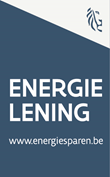 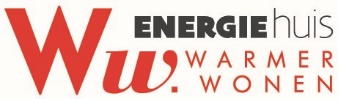 Checklist Vlaamse Energielening (rechtspersonen)Voor het opstarten van de aanvraag hebt u de volgende zaken nodig. Neem deze documenten mee voor u naar uw loket toestapt.Let op dat u de aanvraag voor de lening indient vooraleer de werken gefactureerd worden!Volledig ingevuld aanvraagformulier geparafeerd door aanvrager(s)Leesbare (!) kopie van voor- en achterkant geldige identiteitskaart (en) van de natuurlijke personen die gemachtigd zijn de leningsaanvrager-rechtspersoon te verbindenKopie van de kredietcontracten en de aflossingstabellenMeest recente eindafrekening van elektriciteit en aardgas en de bijhorende bijlagen bij de afrekening/ Meest recente factuur van stookolie(ontwerp)statuten van de (nieuw op te richten) rechtspersoonGedetailleerde balansen en resultatenrekeningen van de laatste 3 jaar in hoofde van de vereniging of coöperatieve vennootschapHuurcontract in geval van huur van een onroerend goedFranchisecontract in het voorkomend geval.Bewijs burgerlijke staatVerklaring op eer (enkel bij installatie fotovoltaïsche zonnepanelen)Prijsofferte van de geplande investeringenPrijsoffertes voor de geplande investeringen met volgende gegevens:Steeds met vermeldingNaam & adres aannemerBTW-nummer aannemerDak-, zoldervloer-, binnenmuur-, buitenmuur-, spouwmuur-, vloerisolatieMerk & typeDikte isolatie (cm)Lambda-waarde isolatiemaeteriaal (enkel indien spouwmuurisolatie)R-waarde isolatie Oppervlakte isolatie (m²)Hoogrendementsbeglazing,- deuren en -poortenU-waarde glas (Ug)U-waarde profiel (Uf)Afmeting glas (m²)Opsplitsing kosten voor rolluiken, motoren en horren (komen niet in aanmerking voor een Energielening)U-waarde garagepoortEnergiezuinig ventilatiesysteemType ventilatiesysteemType VoorwarmtewisselaarZuinige verwarmingsinstallatieMerk & typetype van de vervangen ketel (aardgas, propaan/butaan, houtkachel, stookolie, andere….Indien warmtepomp:Soort (lucht/water/bodem), Europees productlabelFotovoltaïsche zonnepanelenMerk, type & aantal zonnepanelenMerk & type omvormerInstallatie van een zonneboiler of ander zuinig systeem voor sanitair warm waterMerk & typeOppervlakte collectoren (m²)Inhoud (Liter)Europees productlabel (indien warmtepompboiler)Re-lighting of RelampingMerk & type verlichting, armatuur, bewegingsdetector en/of daglichtsturingEnergieopslagtechnieken en – beheersystemen (thuisbatterij)Merk & typeAantal kWh